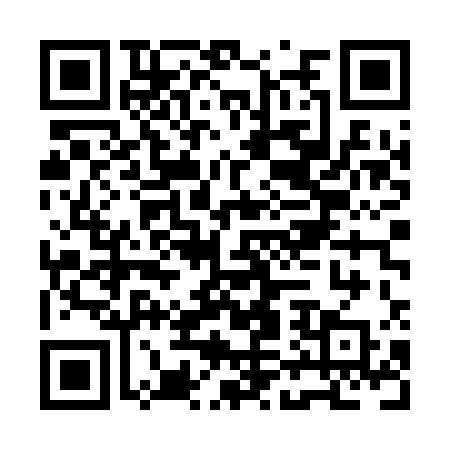 Prayer times for Tanglewilde-Thompson Place, Washington, USAMon 1 Jul 2024 - Wed 31 Jul 2024High Latitude Method: Angle Based RulePrayer Calculation Method: Islamic Society of North AmericaAsar Calculation Method: ShafiPrayer times provided by https://www.salahtimes.comDateDayFajrSunriseDhuhrAsrMaghribIsha1Mon3:185:201:155:289:1011:122Tue3:185:211:155:289:1011:123Wed3:195:221:165:289:0911:124Thu3:195:221:165:289:0911:125Fri3:195:231:165:289:0811:126Sat3:205:241:165:289:0811:127Sun3:215:251:165:289:0711:118Mon3:225:251:165:289:0711:109Tue3:245:261:175:289:0611:0910Wed3:255:271:175:289:0611:0711Thu3:275:281:175:289:0511:0612Fri3:285:291:175:289:0411:0513Sat3:305:301:175:289:0411:0314Sun3:325:311:175:279:0311:0215Mon3:335:321:175:279:0211:0016Tue3:355:331:175:279:0110:5917Wed3:375:341:175:279:0010:5718Thu3:395:351:175:268:5910:5519Fri3:405:361:185:268:5810:5420Sat3:425:371:185:268:5710:5221Sun3:445:381:185:268:5610:5022Mon3:465:391:185:258:5510:4823Tue3:485:411:185:258:5410:4624Wed3:505:421:185:258:5310:4525Thu3:525:431:185:248:5210:4326Fri3:545:441:185:248:5110:4127Sat3:565:451:185:238:5010:3928Sun3:575:461:185:238:4810:3729Mon3:595:481:185:228:4710:3530Tue4:015:491:185:228:4610:3331Wed4:035:501:175:218:4410:31